PROGRAMME JOURNEE PROMOTIONNELLE 10 MAI 2017QUI EST INVITÉ ?- Toutes les joueuses licenciées de U6F à U115F- Toutes les jeunes filles de 5 à 14 ans non licenciées souhaitant découvrir le football au féminin.- Ainsi, chaque fille peux amener une copine, une cousine … , qui a envie de découvrir le football. Elle sera la bienvenue et participera gratuitement et sous couvert d'une assurance à cette journée. Pour cela, vous pouvez utiliser le coupon d'invitation aux non licenciées à télécharger ci-dessus et à donner à vos féminines ou directement à l'école !LE PROGRAMME- Accueil des jeunes filles à partir de 14h sur le terrain de foot à Gragnague.Ateliers ludique et éducatif autour de la citoyenneté, les règles du jeu et l’arbitrage.Des rencontres en priorisant les groupes en fonction de l’âge des filles.- Fin de la manifestation vers 17h00LE CONTENU- Des matchs à 3x3 ou 4x4  à 5x5 ou 8x8 selon les groupes d'âges- Pour les filles qui viennent seules, à deux ou trois et / ou avec une invitée non licenciée, des équipes seront constituées sur place et si possible, par secteur géographique- Des jeux, des défis, une sensibilisation à l'arbitrage, des animations ……INSCRIPTIONSPour que cette action se déroule dans de bonnes conditions, nous demandons aux participantes de confirmer par courrier ou courriel leur présence avant le 6 mai 2017Journée promotionnelle « 100%filles »  Mercredi 10 mai 2017 à Gragnague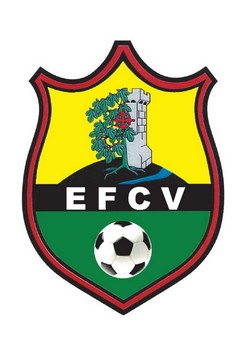 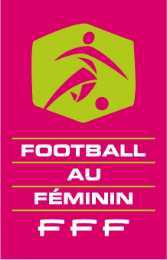 COUPON REPONSE à retourner avant le 6 MAI 2017SANSUS Isabelle – Réfèrent féminin EFCV route de Saint-pierre 31590 VERFEIL                               Ou par courriel à l’attention de Mme SANSUS Isabelle : efcv.ecolefoot@gmail.com.Participera à la Journée Promotionnelle «  100% filles » le samedi 20 Mai  2017 : OUI – NON  (rayer la mention inutile)Je soussigné (Nom-Prénom) : .....................................................................Qualité de : :...................................................................................................................... Autorise ma fille ……………………….., née le …………….. à participer à la journée porte ouverte dans le cadre de la découverte de  la pratique du foot féminin.En acceptant la participation de ma fille j’autorise aussi le club de foot EFCV a photographier et /ou à filmer mon enfant et utiliser les images  à des fins de communication et de promotion. Cette autorisation est consentie à titre gracieux et pour une durée de cinq ans.Fait à ………………………………….   Le : ……………………….SignatureN’oubliez pas d’amener des filles des copines qui ont envie de découvrir le football. Elles seront les bienvenues et participeront à ce moment convivial ! 